Публичный отчёт по самообследованию МБОУ «СОШ № 15 пос. Штыково» за 2018-2019 учебный год1. Цель и задачи школы на 2018-2019 учебный год: Перспективная цель школы:Создание благоприятной образовательной среды, способствующей раскрытию индивидуальных особенностей обучающихся, обеспечивающей возможности их самоопределения и самореализации и укрепления здоровья школьниковМиссия школы: Научишься  учиться сегодня – добьёшься успеха завтра.Задачи на 2018-2019 учебный год1.Повышать уровень профессиональной компетенции педагогов, через личностное развитие учителей, повышение квалификации, участие их в инновационной деятельности школы.2. Повышение качества образовательного процесса через:- осуществление компетентностного подхода в обучении и воспитании;- применение информационно-коммуникационных технологий в урочном процессе и внеурочной деятельности;- обеспечение усвоения обучающимися обязательного минимума содержания начального, основного, среднего (полного) общего образования на уровне требований государственного образовательного стандарта;- работу с обучающимися по подготовке к сдаче выпускных экзаменов в формате ГИА;- формирование положительной мотивации обучающихся к учебной деятельности;- обеспечение социально-педагогических отношений, сохраняющих физическое, психическое и социальное здоровье обучающихся;- осуществления процедуры оценки на основании показателей эффективности деятельности образовательного учреждения, показателей эффективности деятельности педагогических работников3. Продолжить создавать условия для успешного перехода на ФГОС второго поколения.4.Формировать мотивационную среду к здоровому образу жизни у педагогов, учащихся и родителей.5.Создать условия для развития духовно-нравственных качеств личности, способной противостоять негативным факторам современного общества и выстраивать свою жизнь на основе традиционных российских духовно-нравственных ценностей.6.Приведение материально-технического обеспечения образовательного процесса в соответствие с современными требованиями.2. Наполняемость школы и контингент учащихсяНа начало  учебного  года  количество  учащихся  составляло  184  (12  классов:  в  начальное общее  образование  5  классов  –  74  учащихся;    основное  общее  образование  5  классов  –  76 учащихся;  среднее  общее  образование  2  класса  –  19 учащихся;    на  конец  года  177  учащихся.9 класс закончили и получили аттестаты – 16 учащихся, один аттестат особого образца (Сидорович В,), 11 класс закончили и получили аттестаты – 6 выпускников, один аттестат особого образца и медаль «За особые успехи в учении» (Плешканёва Е.)Динамика изменения состава учащихся за 2016-2019 годВыводы: отмечается незначительное понижение количества учащихся ООО и незначительное повышение количества учащихся СОО по сравнению с прошлым  годом.  Несмотря на  большое  количество  образовательных  учреждений, расположенных  в  районе,  школа  полностью  укомплектована.  Благодаря  выбранной  стратегии развития общеобразовательное  учреждение  регулярно  пополняется  учащимися,  существенного оттока учеников не наблюдается.Рекомендации: необходимо продолжить  работу  по  привлечению  школьников  в образовательное  учреждение,  стремиться  к  повышению  конкурентоспособности, привлекательности школы для родителей и подростков.В школе обучается:опекаемых детей – 0;детей-инвалидов – 2;детей из малообеспеченных многодетных семей –9 ;детей из многодетных семей – 46;детей других национальностей – 5;детей из неполных семей – 33;неблагополучные семьи – 3Динамика количества учащихся, поставленных на учёт ПДН, на ВШУВсе ученики посещают школу. В целях профилактики правонарушений и безнадзорности среди  учащихся и родителей проводится консультативно-разъяснительная работа, к которой привлекается Совет по профилактике правонарушений. Осуществляется контроль за посещением кружков, секций детьми, состоящими  на  учёте в ВШУ,  склонных  к правонарушениям.  Проводится работа по вовлечению детей  в  работу секций  и  кружков. Осуществляется контроль детей по месту жительства, посещение неблагополучных семей.В школе работают кружки и секции дополнительного образования, что благотворного влияет  на  развитие  обучающихся,  их  занятость  после школьных занятий и, безусловно, расширяет образовательное пространство школы.Выводы.  За  последние годы количество  детей из малообеспеченных  семей  в  школе сравнительно стабильно, в 2018-2019 гг, наблюдается тенденция к снижению количества детей в семьях относящихся к группе риска, а также детей из неполных семей. Также следует отметить, что наблюдается тенденция к снижению количества детей состоящих на ВШУ и нет учащихся состоящих ПДН.Рекомендации.  Продолжить работу с семьями. Отслеживать детей, склонных к правонарушениям. Проводить профилактические беседы с целью предупреждения правонарушений.Учебный процесс: анализ выполнения образовательных программ, учебного плана	С 2015 года в МБОУ «СОШ №15 пос. Штыково» ведущим направлением деятельности является создание условий для перевода школы в новое состояние, обеспечивающее качество образования, адекватное потребностям развивающейся личности, государства и общества.	Миссия школы: НАУЧИШЬСЯ УЧИТЬСЯ СЕГОДНЯ – СТАНЕШЬ УСПЕШНЫМ ЗАВТРАМБОУ «СОШ №15 пос. Штыково» обеспечивает широкую доступность образования путем изучения и учета образовательных запросов всех участников образовательных отношений при организации образовательной деятельности. Укрепляется высокий авторитет и имидж школы, которая учит и обучает всех.	Учебный план школы на 2018/19 учебный год выполнен, образовательные программы реализованы в полном объёме. Учащиеся, в том числе, занимающиеся по индивидуальному учебному плану по состоянию здоровья, успешно прошли курс обучения за соответствующий класс, программы и учебные планы индивидуального обучения выполнены.	Программно-методическое обеспечение позволяет в полном объёме реализовать учебный план. На основании анализа рабочих программ и календарно-тематического планирования можно сделать следующие выводы:в своей работе все учителя используют рабочие программы, рабочие программы 9 -11 классов соответствуют федеральному компоненту государственного образовательного стандарта, составлены с учётом авторских программ и примерных программ по учебному курсу. Рабочие	программы	1-4 классов	соответствуют требованиям федерального государственного образовательного стандарта;рабочие	программы	 5 – 8 классов	соответствуют требованиям федерального государственного образовательного стандарта;все учебные программы обеспечены учебно-методическими материалами;учителя работают	в соответствии с утверждённым календарно-тематическим планированием;рабочие программы реализуются в полном объёме.	Расписание учебных занятий составлено с учётом целесообразности организации образовательного процесса, создания необходимых условий для учащихся разных возрастных групп, дневной и недельной динамики работоспособности. Расписание соответствует СанПиН, 2.4.2.2821 - 10 «Санитарно-эпидемиологические требования к условиям и организации обучения в общеобразовательных учреждениях». Расписание учебных занятий включает в себя все образовательные компоненты, представленные в учебном плане школы и соответствует ему.	Учебный план начального общего, основного общего образования состоит из обязательной части и части, формируемой участниками образовательных отношений. Обязательная часть учебного плана определяет состав обязательных учебных предметов для реализации образовательной программы начального общего образования и учебное время, отводимое на их изучение по классам (годам) обучения. Часть учебного плана, формируемая участниками образовательных отношений использована для изучения других предметов, обеспечивающих различные интересы учащихся. При проектировании части, формируемой участниками образовательных отношений, предусмотрено проведение диагностики учащихся с целью выявления их интересов; отслеживание образовательных запросов родителей (законных представителей) учащихся.	В соответствии с требованиями федерального государственного образовательного стандарта внеурочная деятельность организуется по направлениям развития личности: духовно- нравственное, социальное, общеинтеллектуальное, общекультурное, спортивно-оздоровительное, в том числе через такие формы, как экскурсии, кружки, конференции, диспуты, олимпиады, соревнования, научные исследования, социально-значимые проекты, поисковая деятельность. Школа предоставляет учащимся возможность выбора широкого спектра занятий, реализуемых через рабочие программы, при составлении плана внеурочной деятельности учитывались пожелания родителей (законных представителей) учащихся. В ходе реализации плана проектируется изучение эффективности введения курсов внеурочной деятельности, выяснение востребованности курса учащимися и их родителями (законными представителями).	Основным направлением деятельности школьной библиотеки МБОУ «СОШ № 15 пос. Штыково» является обеспечение учебного и воспитательного процесса всеми формами и методами библиотечного и информационно-библиографического обслуживания.В школьной библиотеке на 01.06.2019 года зарегистрировано 195 читателей: 18 – педагогов, 177 – учащиеся МБОУ «СОШ №15 пос. Штыково», что составляет 100 % от общего числа учащихся. Учебно-методическое и информационное обеспечение реализации основной образовательной программы общего образования:Реализация ФГОС НОО, введение ФГОС ОООПереход на ФГОС НОО в МБОУ «СОШ № 15 пос. Штыково» осуществлялся через:Изучение нормативно - правовой базы федерального, регионального уровней по внедрению ФГОС НОО.Создание рабочих групп по введению ФГОС.Составление основной образовательной программы начального общего образования.Внесение дополнений в должностные инструкции в соответствии с требованиями к кадровому обеспечению реализации ФГОС НОО, ФГОС ООО.Анализ условий на соответствие требованиям ФГОС НОО, ФГОС ООО.Информирование родителей всех ступеней о подготовке к переходу на новые стандарты.	Определены перспективы работы школ по материально-техническому обеспечению с учетом требований ФГОС НОО, ФГОС ООО. Курсовая подготовка учителей согласно графику. Педагоги школы в разной степени включены в деятельность по внедрению и реализации ФГОС через различные формы методической работы: система педагогических советов, педагогических чтений, заседания школьных методических объединений по вопросам введения ФГОС. Организовано обучение педагогов основной школы по вопросам реализации ФГОС, осуществления преемственности с начальным основным образованием через систему педагогических советов, через открытые уроки.	Исходя из анализа работы учителей  школы, можно сделать следующие выводы: учителя используют в образовательной практике учебно-методические разработки и материалы, ориентированные на стандарты нового поколения, используют современные образовательные технологии, активно внедряют в свою работу ИКТ, осознают необходимость перехода на развивающие системы обучения, есть возможность профессионального общения педагогов и обмена опыта с коллегами, реализуется внутришкольное обучение.Качество предметных достижений	Учебный процесс в школе в 2018-2019 учебном году был организован в соответствии с Федеральным законом №273-ФЗ «Об образовании в Российской Федерации», ФГОС, Уставом общеобразовательного учреждения, учебным планом школы на 2018-2019 уч.г., а также нормативными документами и локальными актами школы.	Педагогические работники школы внедряли в практику своей деятельности методы компетентностного, личностно-ориентированного, деятельностного подхода к обучению, применяли в своей работе разнообразные формы и методы обучения, преподаватели создавали все необходимые условия для обучения учащихся с разной степенью мотивированности к обучению и усвоения учебного материала. Контроль за качеством предметных достижений учащихся проводился в разных формах в течение всего учебного года: вводный (стартовый), текущий, промежуточная аттестация, независимый мониторинг качества обученности.	В школе сложилась система контроля за посещаемостью занятий учащимися (ежедневный контроль со стороны классных руководителей; контроль за выполнением внутришкольного распорядка со стороны зам.дир.по ВР. Большинство пропусков уроков было по уважительной причине: по болезни, по семейным обстоятельствам, из-за участия в соревнованиях, но все эти пропуски однозначно влияли на качество знаний. С учащимися, систематически пропускающими занятия без уважительной причины, проводилась профилактическая работа.	Работая над повышением качества обученности учащихся, преподаватели применяют различные формы и методы работы на уроке, используют новые современные технологии обучения, а также совершенствуют те, которые прочно вошли в практику преподавания. Опытом своей работы, интересными педагогическими находками учителя делятся во время проведения педагогических советов, 	Сравнительная таблица отличников на конец года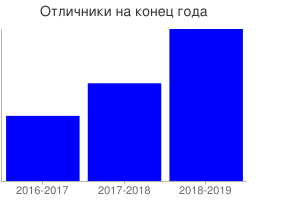 Наблюдается рост отличников на протяжении трёх лет. Следует отметить в качестве положительного фактора, увеличение количества отличников в среднем звене.Динамика качественной успеваемости учениковНаблюдается рост качественной успеваемости на каждой ступени образования. Значительно повысилась успеваемость в 10-11 классах, это говорит о том, что обучающиеся серьёзно настроены на качественное получение образования.Результаты  проведения ВПР по предметам(апрель 2019 г.)	В 2018 – 2019 учебном году проходили Всероссийские проверочные работы в 4, 5, 6 классах, в режиме апробации в 7 классе (русский, математика). Высокое качество знаний показали учащиеся 4 класса по математике, окружающему миру (учитель Мотина В.Л.), 5 класса по биологии (учитель Цепенникова О.М.), по математике (учитель Гордиенко Р.К.).  Низкое качество знаний показали учащиеся 6 класса по математике (учитель Мотина В.Л.), по обществознанию (учитель казанцев М.Р.), учащиеся 5 класса по русскому языку (учитель Приказчикова Е.С.). Необходимо усилить подготовку учащихся к Всероссийским проверочным работам.Анализ государственной итоговой аттестации учащихся МБОУ «СОШ № 15 пос. Штыково» в 2018-2019 учебном году	Основное общее образование	Одним из главных статистических показателей работы школы являются результаты государственной итоговой аттестации. На конец 2018 / 19 учебного года в 9-м классе обучалось 16 учащихся.  К итоговой аттестации были допущены все учащиеся. Учащиеся 9-го классов сдавали два обязательных экзамена – по русскому языку и математике в формате ОГЭ и два экзамена по выбору, по желанию. Аттестаты об основном общем образовании получили 15 выпускников. Продолжат обучение в 10 классе МБОУ «СОШ № 15 пос. Штыково» 5 учащихся, 10 учащихся поступили в колледжи, 1 учащийся – пересдача в сентябре.Результаты ГИА в форме ОГЭ-9Анализ результатов сдачи экзаменов показал, что практически все учащиеся с работой справились. Пересдавали экзамен по математике 2 ученика, по истории 1 ученик. На апелляцию заявлений не подавали.СРАВНИТЕЛЬНАЯ СТАТИСТИКА РЕЗУЛЬТАТОВ ИТОГОВОЙ АТТЕСТАЦИИВ ФОРМЕ ГИА ВЫПУСКНИКОВ 9 КЛАССОВСредний балл по предметам	По сравнению с прошлым учебным годом средняя отметка по всем сдаваемым предметам понизилась. Для итоговой аттестации 2018 / 2019 учебного года учащиеся выбрали следующие предметы по выбору: в формате ОГЭ - химия (1), физика (5), биология (1), информатика (2), обществознание (14) , география (8), история (1). Реализация прав выпускников на выборность в период итоговой аттестации была обеспечена. Результаты ОГЭ следует признать удовлетворительными.Руководителям МО провести заседание с учителями по итогам экзаменов. Поставить на контроль изучение тем, по которым выявлены пробелы в знаниях учащихся.Учителям-предметникам в системе проводить дополнительные консультации по сложным темам, вести учет пробелов в знаниях учащихся, выявлять учащихся с высоким уровнем знаний по предмету.Среднее общее образованиеНа конец 2018-2019 учебного года в 11 классе обучалось 6 учащихся. Все учащиеся были допущены к государственной итоговой аттестации.Наиболее популярными предметами у учащихся 11-х классов в этом учебном году были: физика – (3 учеников), обществознание – (4 ученика), история – (1 ученик) анг.язык – (1 ученик).	Результаты ЕГЭ следует признать удовлетворительным. Высокие результаты учащиеся показали по английскому языку, истории. Слабые результаты – математика (П), физика.Необходимо администрации проводить диагностику запросов учащихся на выбор элективных курсов с целью оказания помощи по подготовке к ЕГЭ, обратить особое внимание на предметы, выбранные учащимися в качестве ЕГЭ и изучаемыми на базовом уровне.Учителям-предметникам в системе проводить дополнительные консультации по сложным темам, вести учет пробелов в знаниях учащихся, выявлять учащихся с высоким уровнем знаний по предмету.Кадровый состав образовательной организацииВ школе работают квалифицированные педагоги, коллектив стабилен. Социально-психологический климат в коллективе благоприятный. В отношениях учителей преобладают доброжелательность, умение вести диалог при решении производственных и межличностных проблем.Награды педагогических работниковУровень квалификации педагогических работниковВсе педагоги школы систематически повышают свою квалификацию, проходят курсы в ПК ИРО, дистанционные курсы, семинары, вебинары. Уровень образования педагогических работниковОБЩИЕ ВЫВОДЫ ЗА 2018-2019 УЧЕБНЫЙ ГОДЗадачи, поставленные на 2018-2019 учебный год решены частично.Задача по повышению эффективности заполнения электронного журнала педагогами выполнена не в полной мере: 70,5% педагогов на конец учебного года выставили отметки за четверть, полугодие, год и итоговую, однако качество и своевременность заполнения электронного журнала остаются по-прежнему слабым местом в работе школы.Задача по повышению качественной успеваемости на уровне основного общего образования решена частично.Задача 100% абсолютной успеваемости по итогам учебного года выполнена частично.Задачи на 2019-2020 учебный год по	направлению качество образовательной деятельностиПовысить качество и своевременность заполнения электронного журнала педагогами школы.Продолжать работу по повышению качества успеваемости на уровне основного общего, среднего общего образования.Своевременно проводить коррекционную работу со слабоуспевающими, не допускать по итогам года у учащихся наличие академической задолженности.Перспективная цель школы:	Создание организационных, научно-методических условий для обеспечения эффективного развития воспитательно-образовательной среды, способствующей формированию у учащихся умения учиться, гражданской ответственности, духовности, способности к успешной социализации в обществе.Миссия школы: Научишься учиться сегодня – добьёшься успеха завтра.Стратегические задачи:Введение ФГОС СОО.Подготовить учащихся к жизни в высокотехнологичном конкурентном мире через обновление содержания образования, обеспечение доступности качественного образования.Совершенствовать систему работы с одарёнными детьми. Расширить спектр образовательных услуг, удовлетворяющих потребностям и интересам учащихся.Способствовать повышению профессиональной компетентности педагогов, росту мотивации учителей к эффективной деятельности.Создать комфортную, творческую атмосферу в образовательном учреждении, обеспечивающую развитие активной гражданской позиции, творческого потенциала всех участников образовательных отношений с ориентацией на здоровьесберегающие технологии.Анализ воспитательной работы за 2018-2019 учебный год.Воспитательная работа в МБОУ «СОШ №15»  в 2018-2019 году продолжалась по основным направлениям и в соответствии с перспективной программой внеурочной деятельности реализуемой в школе. Период реализации 2015 - 2020 годы с целью продолжения формирования духовно-нравственных и социально-значимых свойств и качеств личности, а также реализации современной концепции ФГОС о духовно – нравственном воспитании детей и молодежи и строилась через систему внеурочной деятельности:1. Спортивно-оздоровительное:Работа спортивных секций по футболу, хоккею, волейболу, баскетболу, настольному теннису, тяжелой атлетике и  военно-спортивной подготовке.Организация походов, экскурсий, «Дней здоровья», подвижных игр, «Весёлых стартов», турслетов, внутришкольных спортивных соревнований.Проведение бесед по охране здоровья.Проведение бесед по обучению школьников мерам пожарной безопасности при нахождении в лесу.Правила поведения при проведении массовых мероприятий и во время каникул.Правила поведения на воде, льдуБеседы по профилактики детского ДТТ (инспектор ОГИБДД ОМВД)Профилактические беседы с сотрудниками ПДН.Применение на уроках  игровых моментов, физ. минуток.Участие в районных и краевых спортивных соревнованиях.Мероприятия по профилактике детского суицида.Профилактические беседы в рамках проведения единых профориентационных мероприятийПроведение мероприятий «СТОПСПиД»2. Художественно-эстетическое:Организация экскурсий, Дней театра и музея, выставок детских рисунков, поделок и творческих работ учащихся;Проведение тематических классных часов по эстетике внешнего вида ученика, культуре поведения и речи;Работа кружков: кукольного, театрального, драматического, «Весёлые нотки», «Очумелые ручки», Культура России, краеведение, экологического, школьная газета.Участие в конкурсах, выставках детского творчества эстетического цикла на уровне школы, района, края.3. Научно-познавательное:Предметные недели;Библиотечные уроки;Конкурсы, экскурсии, олимпиады, конференции, деловые и ролевые игры и др.Профилактические мероприятия по компьютерной безопасности, единый урок «Урок цифры».4. Гражданско-патриотическое:Встречи с ветеранами труда и тружениками тыла, «Уроки мужества»;Выставки рисунков.Оформление газет о боевой и трудовой славе россиян;Встречи с участниками «горячих точек»;Тематические классные часы;Военно-спортивная игра «Зарничка» (для 1-4 классов), «Зарница» (для 5-11 классов)Акция «Часовой у Знамени Победы»Акция «Георгиевская ленточка»Акция «Письмо Победы», «Письмо ветерану»Выставка поделокМитинг, посвященный Дню ПобедыРегиональная военно-патриотическая игра «Зарница»Оказание помощи труженикам тыла и ветеранам труда.Конкурсы рисунков.Фестивали патриотической песни.5. Общественно-полезное:Проведение «Дня земли»;Работа на пришкольном участке.Разведение комнатных цветов.Акция «Памятник», приведение в порядок памятников и обелисков на территории поселка Штыково6. Проектная деятельность:Участие в научно-исследовательских конференциях на уровне школы, района, края.Участие в различных предметных олимпиадах.Разработка проектов к урокам.Задачи, поставленные перед коллективом в 2018-2019 учебном году:Повышение уровня воспитанности учащихся МБОУ «СОШ №15 пос. Штыково» путем реализации планов воспитательной работы.Организация общественно-полезной и досуговой деятельности учащихся совместно с общественными организациями, театрами, библиотеками, семьями учащихся.Включение учащихся в разностороннюю деятельность.Формирование навыков позитивного коммуникативного общения.Развитие навыков организации и осуществления сотрудничества с педагогами,сверстниками, родителями, старшими детьми в решении общих проблем.Воспитание трудолюбия, способности к преодолению трудностей, целеустремленности и настойчивости в достижении результата.Развитие позитивного отношения к базовым общественным ценностям (человек, семья, Отечество, природа, мир, знания, труд, и т.д.) – для  формирования внутренней духовно – нравственной культуры.Создание условий для эффективной реализации основных целевых образовательных программ различного уровня, реализуемых во внеурочное время.Формирование у классных воспитателей теоретической и практической базы для моделирования системы воспитания в классе.Оказание помощи при подготовке, проведении и анализе общешкольных  мероприятий, коллективных творческих дел.Совершенствование системы мониторинга эффективности воспитательной работы в школе.Углубление содержания, форм и методов занятости учащихся в свободное от учёбы время.Организация информационной поддержки учащихся.Совершенствование материально-технической базы организации досуга учащихся.Продолжить развивать волонтерское движение.Развитие системы воспитательной работы в школе.Поставленные задачи решались в том числе и через совершенствование методики проведения внеклассных мероприятий.Воспитательные мероприятия в классах и школе проводились в соответствии с перспективной программой внеурочной деятельности реализуемой в МБОУ «СОШ №15» с 2015 по 2020 годы, с планами воспитательной работы разработанными классными воспитателями, и в соответствии с планом мероприятий проводимых в школе, районе и крае.Воспитание детей строится на гуманистических и гуманитарных традициях, где формируется уважение как к другому человеку и иной культуре, так и к самому себе и к своей культуре. Создание соответствующей атмосферы – основная задача классного воспитателя. Классные воспитатели, заместители директора по воспитательной работе продолжали составление перспективных планов воспитательной работы школы, сотрудничая с учащимися и родителями, культурно-массовыми организациями. Особое звено их деятельности – педагогическая поддержка позитивного развития «трудных» детей, и тех учащихся, которые находятся в психологически сложных ситуациях или сложных жизненных ситуациях.Анализ воспитательной работы показал, что деятельность большинства классных коллективов направлена на реализацию общешкольных и социально-значимых задач. Классные воспитатели работают над занятостью учащихся во внеурочное время, учащиеся посещают кружки и секции не только в школе, но и за ее пределами, добиваясь высоких результатов, организовываются внеклассные мероприятия, проводится профилактическая работа с учащимися и родителями.Для формирования «имиджа» школы, обмена опытом, выхода учеников школы на более высокий уровень особое значение имеет участие во внешкольных конкурсах. Учащиеся, которые принимают участие в этих конкурсах, приобретают новые навыки и умения и получают возможность проявить свои таланты за пределами школы, что зачастую положительно сказывается на их дальнейшем творческом росте. В этом учебном году ученики школы активно и результативно приняли участие в конкурсах различного уровня.Участие учащихся в конкурсном движении.Если сравнивать с предыдущими годами, то наблюдается тенденция повышения результативности участия в конкурсном движении.Подводя итог участия учащихся можно сделать следующий вывод, что возросла результативность и заинтересованность учащихся в художественно-эстетическом направлении, военно-патриотическом и спортивно-оздоровительном направлении.Организация дополнительного образования.Дополнительное образование нацелено на свободный выбор и освоение учащимися интересующих их дополнительных образовательных программ, которые соответствуют интересам учащихся, отвечают их внутренним потребностям, помогают удовлетворять образовательные запросы. Количество кружков и секций за 2018-2019 учебный год увеличилось.Перечень школьных объединений, кружков и секций.Кружковая работа.В этом году хорошо была организована и велась кружковая работа. Ребята посещали секции и кружки не только организованные в школе, но и за пределами посёлка (г. Артём, пгт. Шкотово, с. Многоудобное).В МБОУ «СОШ № 15 пос. Штыково» в 2018-2019  уч.году  функционировали следующие кружки:Театральный кружок «Солнышко» 15 учащихся;Вокальный кружок «Веселые нотки» 18 учащихся;Музыкальный кружок 15 учащихся;«Очумелые ручки» 13 учащихся;Экологический 10 учащихся;Краеведение 10 учащихся;Культура России 18 учащихся;Футбол 11 учащихся;Волейбол 5-9 класс, 17 учащихся;Волейбол 10-11 класс, 12 учащихся;Пионербол 1-4 класс, 8 учащихся;Школьная газета, 10 учащихся;Вокально-инструментальный, 21 учащийся;Тяжелая атлетика, 20 учащихся;Активно работала Пионерская Дружина «Огонёк», Республика «Пламя», волонтерская организация «Крылья надежды», волонтеры нашей школы (Велиева Диана, Забусова Эльвира, Валова Алина, Митрофанова Анастасия) принимали участие в акции, посвященной жертвам ДТП, Забусова Эльвира организовывала и проводила мастер-классы с учащимися начальной школы, также волонтеры и учащиеся 10 класса поддерживали порядок находящихся на территории поселения памятников.Охвачены кружковой работой более 85% учащихся. Руководители кружков: Шинкарева О. М., Мотина В.Л., Кутузова Г. П., Калмыков В.Н., Косарева Р.А., Кусая А.И., Кладенок И.Е., Быков А.М., Муратов К.В., Бабаш И. И., Цепенникова О.М. ответственно отнеслись к своей работе.В течение года шел творческий отчет:Краеведческий кружок, возглавляемый Косаревой Р. А., продолжает работу по совершенствованию музея, продолжается формирование базы музейных экспонатов, их систематизация, ремонт в музейном помещении.Продолжает работу пионерская дружина «Огонёк», под руководством Бабаш И.И. Ребята ухаживали за памятниками, встречались с ветеранами труда и тружениками тыла и оказывали помощь престарелым и инвалидам, все мероприятия согласно плана были проведены на хорошем уровне. В Дружину приняли 18 новых пионеров из учащихся 5, 6 класса.Из опроса учащихся школы 85% посещают кружки и секции во внеурочное время. Сравнивая с занятостью в 2017-2018 учебным годом, можно сделать вывод, что процент занятости учеников остается примерно на одном уровне. Наиболее активно ребята посещают кружки художественно-эстетического направления, спортивно – оздоровительного, и в 2018-2019 учебном году возрос интерес к гражданско-патриотическому направлению.Рекомендации: По итогам проведенной работы классным руководителям рекомендовать продолжить систематическую работу по вовлечению учащихся в кружки и секции во внеурочное время.Решая задачу формирования и развития личности учащихся - педагогический коллектив ведущую роль отводил патриотическому и гражданско-правовому воспитанию, которое способствует становлению социально - значимых ценностей у подрастающего поколения: осознанию школьниками нравственной ценности причастности к судьбе Отечества, его прошлому, настоящему и будущему, воспитанию интереса к истории Родного края и Отечества, расширению представлений о родном городе, районе, о героях Великой Отечественной войны, тружениках  тыла, воспитанию чуткости, доброты и милосердия.Празднование Дня Победы – дает возможность направить свои лучшие человеческие качества, педагогические идеи, накопленный опыт на воспитание подрастающего поколения. Навстречу 74-летию Победы были проведены уроки Мужества. Гостями уроков Мужества были военнослужащие в/ч 10604. Классные воспитатели провели классные часы, конкурсы чтецов, конкурсы рисунков, книжная выставка, конкурсы поделок, посвящённые этой дате, согласно плану воспитательной работы. По сложившейся традиции в нашей школе прошла дружеская встреча военнослужащих срочной службы  в/ч 10604 и старшеклассников нашей школы, где ребята соревновались в  отжимании, прыжкам в длину, в разборке-сборке автомата, настольном теннисе и в перетягивании каната.Цель этих мероприятий: приобщение учащихся к изучению истории Великой Отечественной войны, сохранению преемственности поколений, формированию у школьников уважения к военной истории России, гражданской позиции, воспитанию патриотизма и чувства гордости за свою Родину. Ребята знакомились с Боевыми наградами 1941-1945 г.г., творчеством и поэзией в годы Великой Отечественной войны, битвами и сражениями.Большую практическую значимость приобщения подрастающего поколения к чествованию ветеранов Великой Отечественной войны и тружеников тыла и празднования Дня Победы сыграли мероприятия проводимые в школе: Акция «Памятники и могилы» Вахта памяти Митинг, посвящённый 74-летию Победы в Великой Отечественной войне Акция «Свеча Памяти», посвященная памяти погибших в годы ВОВ Литературно-музыкальная композиция «Поклонимся великим тем годам».Вывод:На протяжении учебного года в школе проходили традиционные мероприятия: Новогодние утренники и вечера, подготовленные учениками 9 и 10, 11 классов под руководством классных руководителей Казанцева М.Р., Муротова К.В., прошли на высоком методическом уровне. Все традиционные праздники: Знаний, осени, цветов, праздничный концерт ко Дню Учителя, Дню матери, турслет, концерты к Женскому дню и дню Защитника Отечества, конкурсы «А, ну-ка, парни», «А, ну-ка, девушки», «Веселые старты»; месячник, посвященный 74-й годовщине Победы ВОВ, и др. так же прошли на высоком уровне. Традиционный школьный конкурс «Ученик года – 2010» (Пархоменко С.Б., Бабаш И.И.) прошёл на очень высоком методическом уровне. Ребята к нему готовятся уже с первого сентября, собирают свои грамоты, составляют совместно с родителями свои портфолио. В этом году победителями стали Вацко Александра – ученица 10 класса, классный руководитель Муратов К.В., среди среднего звена – ученик 7 класса Яровенко Вячеслав, классный руководитель – Приказчикова Е.С. Все мероприятия в этом году были очень интересными и не похожими друг на друга, т.к. каждое дело готовил новый организатор и хотел удивить всех, в школе были организованы и проведены выборы школьного самоуправления, под руководством Косаревой Р.А., начал активно работать Совет школы и Совет старшеклассников.По сравнению с прошлым годом уровень воспитательной работы вырос в том плане, что особое внимание учителя стали обращать на гражданско-нравственное, патриотическое воспитание. Во всех классах проведены классные часы по этим направлениям согласно плану воспитательной работы школы и класса. Проведены конкурсы рисунков и сочинений, поделок, следует отметить, что у учащихся значительно возрос интерес к Родному краю.  Прошли уроки Мужества с офицерами в/ч 10604, а также постоянное сотрудничество с в/ч 10604 по подготовке учащихся 8 – 11 классов к конкурсу допризывной молодежи. По сложившейся традиции в нашей школе прошла дружеская встреча военнослужащих срочной службы  в/ч 10604 и старшеклассников нашей школы, где ребята соревновались в  отжимании, прыжкам в длину, в разборке сборке автомата, настольном теннисе и в перетягивание каната. В 2018-2019 г. возрос интерес и вовлеченность родителей во внеурочную деятельность, к подготовке учащихся нашей школы подключились военнослужащие в/ч 83417, благодаря совместной работе учителей, родителей, военнослужащих, была подготовлена команда нашей школы, которая приняла участие в Региональной военно-патриотической игре «Зарница», г. Владивосток, и заняла 2 командное места, и призовые места в личном зачете.Традиционно в школе проходит месячник по профилактике наркомании и табакокурения, где задействованы все учителя и ученики школы. В классах проходят классные часы, просмотры видеосюжетов, выпуск и защита буклетов «Моё здоровье в моих руках», выпуск стенгазет.Школа активно сотрудничает с участковыми Бегиным Д.И., сотрудником ОПДН Амехиной В.В.. В течение учебного года они провели ряд профилактических бесед по правонарушениям и ответственности за них с учащимися разного возраста.В начальной школе продолжает свою работу республика «Пламя», с детьми работают классные руководители под руководством  Бабаш И.ИВ школе работает Совет старшеклассников. Ребята активно осуществляют самоуправление школы, принимают участие в различных соревнованиях, мероприятиях и акциях, экологических десантах, входят в состав Совета по профилактике правонарушений. В течение года проводились общешкольные родительские собрания. У нас установились хорошие взаимоотношения: школа – семья. Для решения сложных вопросов по проблемам воспитания детей и оказания помощи родителям привлекались специалисты: участковый пос. Штыково Бегин Д.И., инспектор ПДН Амехина В.В. Активно работает родительский комитет под руководством Дорморозовой А.С., Совет по профилактике правонарушений.С 03.06.19 – 24.06.19г. в школе работал летний оздоровительный лагерь. (55 человек – 1 смена). Было два отряда: 1 отряд – младших школьников и второй отряд из учащихся, более старшего возраста (4–7 классы), это были юные спортсмены, юноармейцы. Ребята, прошедшие обучение в «Школе вожатых», помогали организовывать и проводить мероприятия разной направленности в ЛОЛ.С 03.06.19 по 15.07.19г. на пришкольном участке работали 3 бригады по озеленению - 45 человек.В рамках санитарно-гигиенического воспитания проводились беседы в классных коллективах по охране жизни и здоровья детей: «О здоровом питании», «О здоровом образе жизни», традиционно в школе проходит месячник по профилактике наркомании и табакокурения, где задействованы все учителя и ученики школы, выпуск стенгазет.В соответствии с планом работы, в целях предотвращения детского дорожно-транспортного травматизма, повышения интереса учащихся к ПДД, дальнейшего развития познавательных интересов, творческих способностей за 2018 - 2019 учебный год были проведены следующие мероприятия по профилактике дорожно-транспортных происшествий и по ПДД: Классные часы по темам: «Осторожно: дорога», «Юный пешеход», «Уважайте каждый знак», «Правила поведения пешехода на дорогах», «Обязанности пассажиров», «Скрытые опасности на дороге. Дорожные «ловушки»». На классных часах с учащимися проведены беседы, проанализированы ситуации на дорогах, которые ведут к детскому травматизму. В классных часах приняли участие учащиеся 1-11 классов вместе с классными воспитателями. Районная олимпиада по ПДД среди учащихся старших классов (Митрофанова Анастасия – 1 место, Шайдуллин Александр – 1 место, Медведев Виталий – 1 место, Казаков Дмитрий - 2 место) Районная олимпиада по ПДД среди учащихся начальных классов (Михеева Аксинья – 1 место) Районная олимпиада по ПДД среди учащихся 5-9 классов (призовые места)Выводы: работа по профилактике дорожно-транспортных происшествий и по ПДД ведется, видны тенденции к улучшению знаний и соблюдения ПДД, на следующий год продолжить активную работу в этом направлении.Наблюдается положительная динамика в состоянии здоровья и сохранении жизни детей путем пропаганды здорового образа жизни. Педагогический коллектив выбрал правильную стратегию и тактику установления приоритетности места физического воспитания и пропаганды здорового образа жизни в ОУ.Рекомендации: повысить уровень родительской компетентности в вопросах предупреждения детского травматизма на дорогах;	Классным руководителям при работе с учащимися и родителями больше внимания уделять проблеме физической подготовленности детей, недостаточной двигательной активности, проводить беседы с родителями учащихся.Работа с родителямиВоспитательная работа школы не может строиться без учета того, что индивидуальность ребенка формируется в семье. Школа и семья – два важнейших воспитательно-образовательных института, которые изначально призваны дополнять друг друга и взаимодействовать между собой. Сегодня очевидно, что воспитывать ребенка изолированно от общества нельзя. Процесс развития личности ребёнка наиболее эффективно осуществляется в сотворчестве родителей, педагогов, самих детей. Школа заинтересована в тесном сотрудничестве с семьёй. С этой целью в школе велась работа с родителями или лицами, их заменяющими. Основные направления по работе с семьей - этоУчастие родителей в управлении школой (общешкольный родительский комитет, классные родительские комитеты, совет по профилактике правонарушений, совет школы);Психолого-педагогическое образование через родительский всеобуч, встреча с работниками правоохранительных органов, индивидуальные встречи с родителями, изучение семей, чьи дети состоят на учете в ПДН и ВШУ, анкетирование;Участие родителей во внеклассной работе (классные и общешкольные КТД, спортивные соревнования).Методическая помощь родителям по обучению и воспитанию детей осуществляется педагогами в форме тематических родительских собраний (сценарии тематических собраний, протоколы с принятыми решениями и их исполнением имеются у каждого классного руководителя), индивидуальных бесед, общешкольных родительских собраний в рамках родительского всеобуча, памяток, информационных буклетов, размещения некоторой информации на школьном сайте. Сотрудничество родителей и ОУ в 2018-2019 учебном году возросло, однако есть и проблемы по взаимодействию школы и родителей. Не все родители понимают, что участие семьи в школьных делах ребенка очень важно для его становления. Есть родители, которые не реагируют на просьбы и замечания учителей, а некоторые вообще самоустраняются от воспитания собственного ребенка, предоставляя школе самой решать возникшие проблемы.Вывод: Взаимодействие педагогов и родителей осуществляется на среднем уровне, но прослеживается тенденция к улучшению. Родители привлекаются к непосредственной творческой деятельности с детьми, организации совместной досуговой деятельности, спортивно – оздоровительного и социального направлений.Рекомендации:Усилить работу психолого-педагогического всеобуча родителей, вовлекать родителей в педагогическое самообразование.Использовать разнообразные формы взаимодействия с родителями, используя потенциал самих родителей.Вовлекать чаще родителей (обмен опытом) в вопросах воспитания на классных и общешкольных собраниях.Профессиональная ориентация школьника является составной частью педагогического процесса и решает одну из важнейших задач социализации личности - её профессионального самоопределения.Профориентация осуществлялась по следующим направлениям:1.Просветительская работа. Её главная цель заключается в расширении знаний учащихся и их родителей о профессиях, демонстрации актуальности обсуждаемой проблемы и путях её решения.2.Диагностика, которая позволяет выявить проблемы и вопросы, возникающие у учащихся и их родителей, а также помогает изучить личностные особенности и профессиональные возможности учеников.3.Коррекционная работа. Она помогает избежать ошибок при выборе профессии, провести рефлексию своих способностей и возможностей, а также найти оптимальный путь самореализации.С этой целью в школе классными воспитателями в 9 и 11 классах проводились тематические классные  родительские собрания. Проводились профориентационные тесты на выявление скрытых способностей педагогом-психологом школы Бабаш И.И.Классными руководителями были организованы и проведены классные родительские собрания, где рассматривались вопросы профессионального самоопределения учащихся, востребованность на рынке труда. Были даны рекомендации для родителей «Психологическая помощь родителям выпускников при сдаче экзаменов. Роль родителей в выборе будущей профессии своих детей».Выводы: классные руководители выпускных классов осуществляют работу в организации помощи по профессиональной ориентации учащихся; ведется сотрудничество с учебными заведениями Приморского края, родителями выпускников. Выпускники своевременно определяются с выбором будущей профессии и учебного заведения.Рекомендации:Продолжить целенаправленную работу классными руководителями в организации помощи профессиональной ориентации выпускников;Классным руководителям включить в планы воспитательной работы знакомство с профессиями.В целях развития практических навыков и умений, социальных установок и ценностей, в школе реализуется ученическое самоуправление - форма организации жизнедеятельности коллектива учащихся, обеспечивающая развитие их самостоятельности в принятии и реализации решений для достижения общественно - значимых целей, ученическое самоуправление осуществляется через Совет старшеклассников.Цель работы совета старшеклассников состоит в создании условий свободного развития личности ученика, в раскрытии и реализации творческих способностей. А также в объединении обучающихся и педагогов школы, в организации и проведении социально-значимых дел, культурно – познавательных мероприятий.В Совет старшеклассников входят 7 учащихся (председатель Совета – Вацко Александра), Заседания ученического Совета проходят один раз в месяц или чаще по необходимости. На заседаниях обсуждаются планы подготовки и проведения мероприятий, анализ общешкольных ключевых дел, обсуждались проблемы и возможности их решения.Активисты, входящие в Совет творческих дел, помогали в разработке и организации оформления школы к праздникам, организовывали и проводили внеклассные мероприятия, праздничные концерты, за каждым классом была закреплена определенная праздничная дата, все мероприятия прошли на высоком методическом уровне.Выводы: работа ШУС ведется на достаточном уровне, но еще есть к чему стремиться.Рекомендации: активизировать работу ШУС.Анализируя воспитательную работу, отмечая как, положительные так и отрицательные результаты можно прийти к выводу, что в следующем 2019-2020 учебном году следует обратить внимание на следующие аспекты деятельности:Возобновить  практику критерий эффективности деятельности классного руководителя, помогающие проанализировать и оценить результаты деятельности педагогов.Активизировать индивидуальную работу с родителями, привлекать их к участию в общешкольных и классных мероприятиях, к работе по профилактике правонарушений несовершеннолетними и работе с родителями не исполняющими должным образом родительских обязанностей.Продолжить активную работу с вовлечением детей во внеурочную деятельность, участию в общешкольных и спортивно – оздоровительных мероприятиях, а также, повысить заинтересованность в гражданско – патриотическом направлении деятельности.Таким образом, задачами в воспитательной работе на 2019-2020 учебный год являются:Изучение нового опыта в воспитании с целью повышения научно – методического и теоретического уровня подготовки классных руководителей, овладение современными воспитательными технологиями и знаниями современных форм и методов воспитательной работы.Совершенствование деятельности педагогического коллектива в организации воспитательной работы, внеурочной деятельности, досуга школьников.Формирование и внедрение в практику воспитательной работы критериев эффективности деятельности классного воспитателя, помогающие проанализировать и оценить результаты деятельности педагогов.Формирование у школьников нравственной культуры, гражданской ответственности и правового самосознания, духовности и культуры, инициативности,  самостоятельности, толерантности.Сохранение воспитательных традиций МБОУ «СОШ №15»:Работа с родителями;Духовно – нравственное и эстетическое воспитание;Патриотическое воспитание;Практическая работа по изучению ПДД;Профилактическая работа по привитию привычки к здоровому образу жизни;Спортивное и краеведческое направление;Развитие школьного музея.Воспитательную работу, проводимую в МБОУ «СОШ №15 пос. Штыково» за 2018-2019 учебный год считать удовлетворительной.СтупеньобученияУровеньначального  общегообразованияУровеньначального  общегообразованияУровеньначального  общегообразованияУровень  основногообщего образованияУровень  основногообщего образованияУровень  основногообщего образованияУровеньсреднего общегообразованияУровеньсреднего общегообразованияУровеньсреднего общегообразованияВсего учащихсяВсего учащихсяВсего учащихсяСтупеньобучения2016-20172017-20182018-2019 2016-20172017-20182018-20192016-20172017-20182018-20192016-20172017-20182018-2019Общееколичествоучащихся637574908776191619172178177Учебный год2015-20162016-20172017-20182018-2019ПДН0010ВШУ4321ПоказательПоказательФактический показательоснащенностиУчебная,                учебно-методическая литература     и     иные     библиотечно-информационные ресурсы Обеспечение информационной поддержки образовательной деятельности обучающихся и педагогических работников на основе современных информационных технологий в области образовательных услуг;12 компьютеров с выходом в Интернет, 30 ноутбуков, 40 нетбуков, 10 планшетов, 3 интерактивные доски, 1 интерактивная панель, 13 мультимедийных проекторов (1 стационарный компьютерный класс, 2 мобильных компьютерных класса)100%- укомплектованность печатными и электронными информационно-образовательными ресурсами по всем предметам учебного плана;100%- обеспеченность дополнительной литературой основных образовательных программ;100%- наличие интерактивного электронного контента по всем учебным предметам;50 %- обеспеченность учебниками и (или) учебниками с электронными приложениями, являющимися их составной частью, учебно-методической литературой и материалами по всем учебным предметам ООП соответствует ФГОС;100%- обеспеченность официальными периодическими, справочно-библиографическими изданиями, научной литературой .100%2016-20172017-20182018 –2019Начальное общее образование334Основное общее образование357Среднее общее образование013Итого6914Динамика качественной успеваемости учеников 2015-2016 год2016-2017 год 2017-2018 год2018 -2019 годНачальное общееобразование50%52,2%52,8%55%Основное	общееобразование39%38,9%39,1%55%Среднее	общееобразование36%42.22%50%78%Итого41.7%43.23%52%57,6%КлассКол. уч-ся«5»«4»«3»«2»% успев.% кач. знан.Перв. баллУчитель4 класс русский язык18666-100 6727Мотина В.Л.4 класс математика 171061-1009415Мотина В.Л..4 класс окружающий мир 174121-1009424Мотина В.Л.5 класс русский язык154-83802725Приказчикова Е.С.5 классматематика 157611938713Гордиенко Р.К.5 класс биология 18792-1008920Цепенникова О.М.6 классбиология 12354-1006722Цепенникова О.М.5 класс история18-610289337Казанцев М.Р.6 классистория12-55385429Казанцев М.Р.6 классобществознание11128-1002714Казанцев М.Р.6 классгеография12-57-1004220Цепенникова О.М.6 класс русский язык12-561924232Мишина Т.Е.6 класс математика 12-29192178Мотина В.Л..7 классматематика 131552854611Райх Т..Г.7 классрусский язык131471923930Пиказчикова Е.С.Предмет2016- 20172017- 20182018-2019ШМР 2018-2019Русский язык443,43,6Математика33,43,13,3Физика4,53,83,23,4Химия4,34,543,7Биология-3,733,2Обществознание3,43,43,33,3География -3,63,13,4Английский язык4--4,5Информатика-3,63,53,3История--33,3Общая	средняяотметка	ОГЭ (предметы по выбору)43,83,33,5Общая	средняяотметка ОГЭ3,93,763,293,524ПредметСредний	балл школыСредний	балл школыШМРШМРПредмет2017-20182018-20192017-20182018-2019Русский язык58,364,361,662,3Математика (П)363335,944,4Математика (Б)4,333,6Физика38,435,540,638,8История377048,347,6Обществознание405150,144,6Информатика20-27-Английский язык45,57343,276Средний	балл	ЕГЭ3947,345,845,3Почетная грамота Министерства образования РФПочётная грамота Законодательного собрания ПК БлагодарностьЗаконодательного собрания ПК5 (33%)2 (13%)2 (13%)2018-2019 учебный год2018-2019 учебный год2018-2019 учебный год2018-2019 учебный годВысшая Первая Соответствие занимаемой должностиБез категории4 чел. – 25 %4 чел. – 25%4 чел.- 25%4 чел. (стаж работы в ОУ – менее 2-х лет)Высшее образованиеСреднее профессиональное образование14 чел. – 87,5 %2 чел. – 12,5%2015-20162016-20172017-20182018-2019российские0128краевые821111поселение3022районные25342129личные достижения0008итого36373658МероприятиеКлассыПроведениеДиагностика профессиональных склонностей учеников9,11февральКлассный час «Куда пойти учиться после 
9 класса?»9февральДиагностика профнамерений и уровня притязаний учеников9мартГрупповые беседы с психологом по результатам тестирования9,11мартЯрмарка учебных мест9февральИндивидуальные беседы по профориентации9,11в течение года